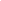 City, State Abbreviation Zip Code (123) 456-7890 email@example.com LinkedIn | Portfolio Debra NelsonDebra NelsonDebra NelsonDebra NelsonDebra NelsonDebra NelsonDebra NelsonDebra NelsonResults-driven bank teller with more than 10 years of experience, excelling in customer relations, institutional banking, and commercial finance. Recognized for effectively delivering banking solutions that help clients meet their financial aspirations.  Results-driven bank teller with more than 10 years of experience, excelling in customer relations, institutional banking, and commercial finance. Recognized for effectively delivering banking solutions that help clients meet their financial aspirations.  Results-driven bank teller with more than 10 years of experience, excelling in customer relations, institutional banking, and commercial finance. Recognized for effectively delivering banking solutions that help clients meet their financial aspirations.  JUNE 2018 – PRESENTLead Bank TellerUS Bank, Columbus, OHConnected with customers to cross-sell banking products, contributing to a 30% increase in new account sign-ups and a 20% increase in credit card applications within a fiscal year.AUGUST 2015 – MAY 2018Bank Teller  Chase, Columbus, OHIdentified and prevented fraudulent transactions, protecting against potential losses exceeding $100,000.JUNE 2018 – PRESENTLead Bank TellerUS Bank, Columbus, OHConnected with customers to cross-sell banking products, contributing to a 30% increase in new account sign-ups and a 20% increase in credit card applications within a fiscal year.AUGUST 2015 – MAY 2018Bank Teller  Chase, Columbus, OHIdentified and prevented fraudulent transactions, protecting against potential losses exceeding $100,000.JUNE 2018 – PRESENTLead Bank TellerUS Bank, Columbus, OHConnected with customers to cross-sell banking products, contributing to a 30% increase in new account sign-ups and a 20% increase in credit card applications within a fiscal year.AUGUST 2015 – MAY 2018Bank Teller  Chase, Columbus, OHIdentified and prevented fraudulent transactions, protecting against potential losses exceeding $100,000.JUNE 2018 – PRESENTLead Bank TellerUS Bank, Columbus, OHConnected with customers to cross-sell banking products, contributing to a 30% increase in new account sign-ups and a 20% increase in credit card applications within a fiscal year.AUGUST 2015 – MAY 2018Bank Teller  Chase, Columbus, OHIdentified and prevented fraudulent transactions, protecting against potential losses exceeding $100,000.JUNE 2018 – PRESENTLead Bank TellerUS Bank, Columbus, OHConnected with customers to cross-sell banking products, contributing to a 30% increase in new account sign-ups and a 20% increase in credit card applications within a fiscal year.AUGUST 2015 – MAY 2018Bank Teller  Chase, Columbus, OHIdentified and prevented fraudulent transactions, protecting against potential losses exceeding $100,000.JUNE 2018 – PRESENTLead Bank TellerUS Bank, Columbus, OHConnected with customers to cross-sell banking products, contributing to a 30% increase in new account sign-ups and a 20% increase in credit card applications within a fiscal year.AUGUST 2015 – MAY 2018Bank Teller  Chase, Columbus, OHIdentified and prevented fraudulent transactions, protecting against potential losses exceeding $100,000.August 2010 – May 2015Bachelor of Science in AccountingBoston University, Boston, MA2016Certified Bank TellerAmerican Bankers 
Association August 2010 – May 2015Bachelor of Science in AccountingBoston University, Boston, MA2016Certified Bank TellerAmerican Bankers 
Association Technical SkillsBankWareCash-handlingFederal financial regulatory complianceFinastraTransaction processingProfessional SkillsCross-sellingCultural competencyCustomer confidentialityCustomer serviceDetail orientedTechnical SkillsBankWareCash-handlingFederal financial regulatory complianceFinastraTransaction processingProfessional SkillsCross-sellingCultural competencyCustomer confidentialityCustomer serviceDetail orientedJUNE 2018 – PRESENTLead Bank TellerUS Bank, Columbus, OHConnected with customers to cross-sell banking products, contributing to a 30% increase in new account sign-ups and a 20% increase in credit card applications within a fiscal year.AUGUST 2015 – MAY 2018Bank Teller  Chase, Columbus, OHIdentified and prevented fraudulent transactions, protecting against potential losses exceeding $100,000.JUNE 2018 – PRESENTLead Bank TellerUS Bank, Columbus, OHConnected with customers to cross-sell banking products, contributing to a 30% increase in new account sign-ups and a 20% increase in credit card applications within a fiscal year.AUGUST 2015 – MAY 2018Bank Teller  Chase, Columbus, OHIdentified and prevented fraudulent transactions, protecting against potential losses exceeding $100,000.JUNE 2018 – PRESENTLead Bank TellerUS Bank, Columbus, OHConnected with customers to cross-sell banking products, contributing to a 30% increase in new account sign-ups and a 20% increase in credit card applications within a fiscal year.AUGUST 2015 – MAY 2018Bank Teller  Chase, Columbus, OHIdentified and prevented fraudulent transactions, protecting against potential losses exceeding $100,000.